Фотоматериалы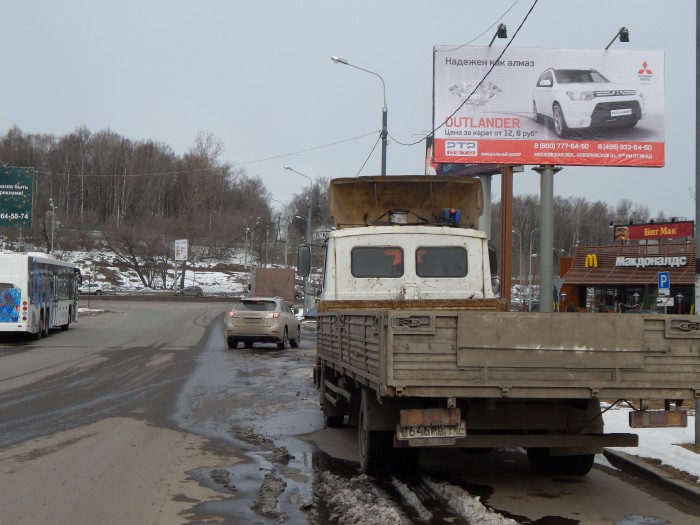 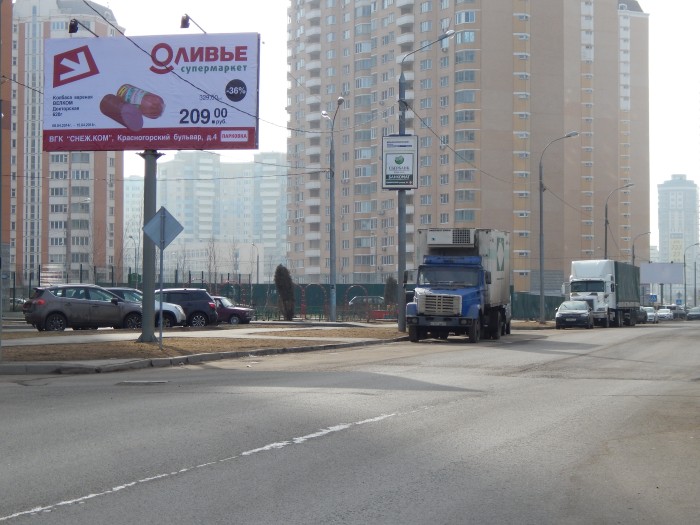 Сторона А											Сторона БНомер места установки и эксплуатации рекламной конструкции соответствующий номеру адресной программы и номеру в альбом со схемой размещения рекламной конструкции.Фотоматериалы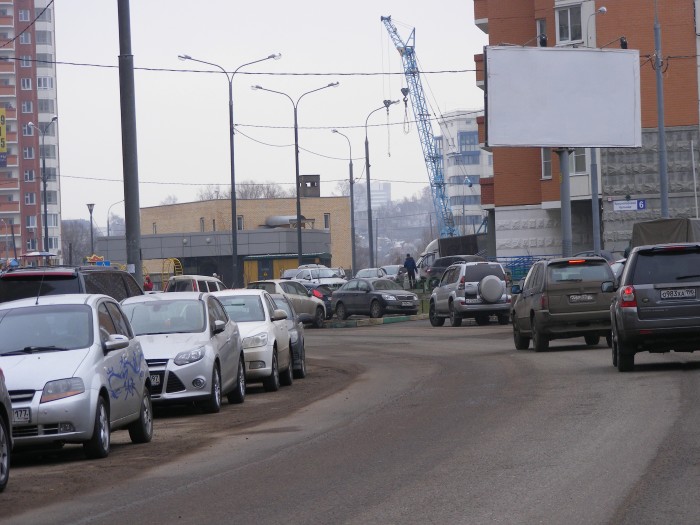 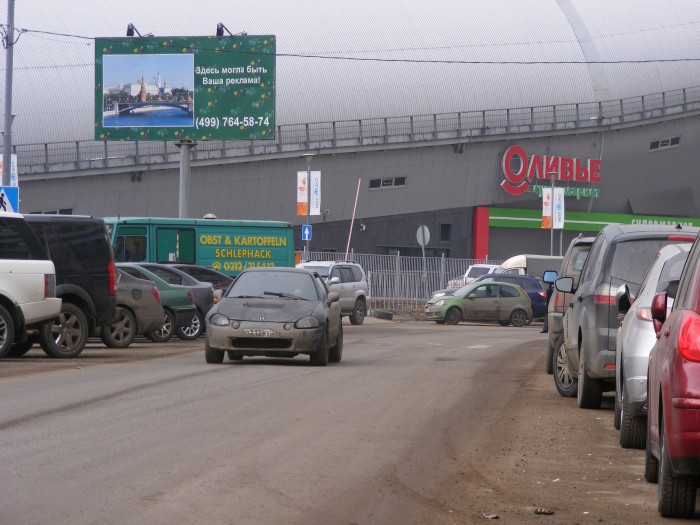           Сторона А								Сторона БНомер места установки и эксплуатации рекламной конструкции соответствующий номеру адресной программы и номеру в альбом со схемой размещения рекламной конструкции.Фотоматериалы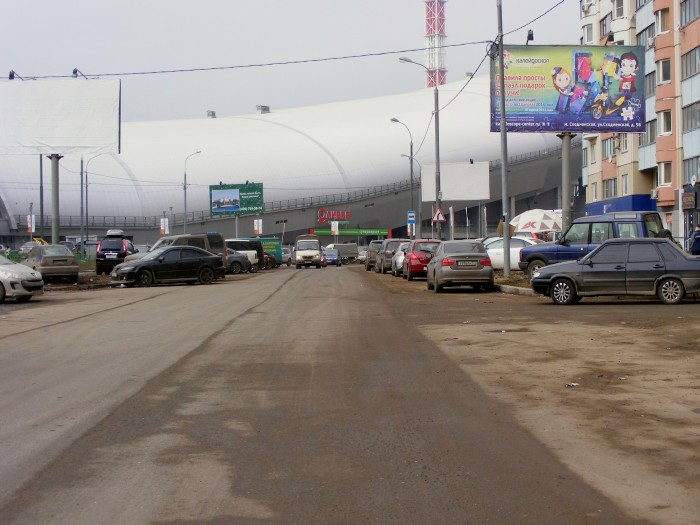 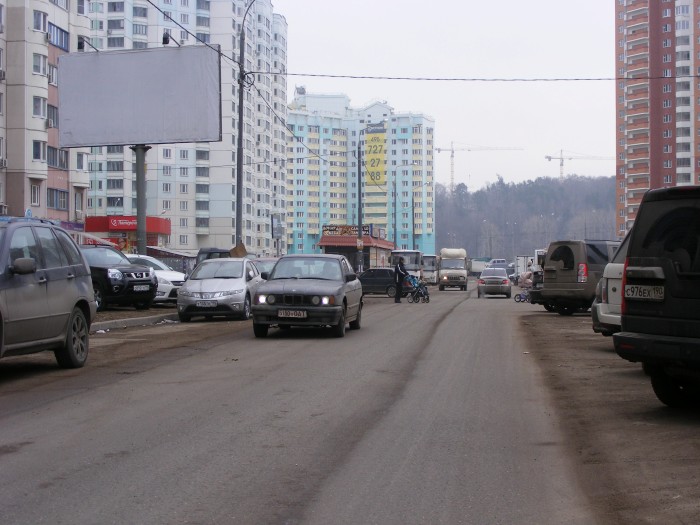   Сторона А											Сторона БНомер места установки и эксплуатации рекламной конструкции соответствующий номеру адресной программы и номеру в альбом со схемой размещения рекламной конструкции.Фотоматериалы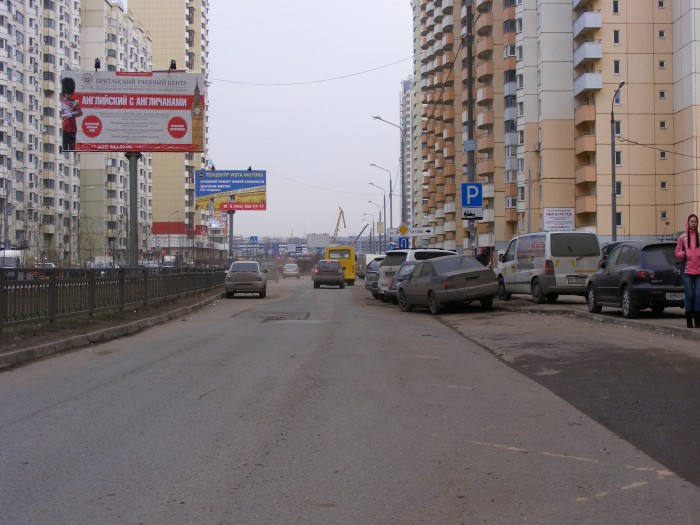 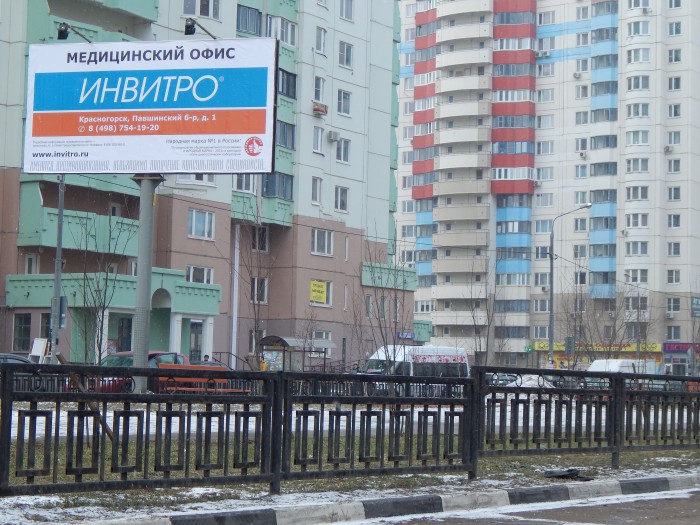                            Сторона А											Сторона БНомер места установки и эксплуатации рекламной конструкции соответствующий номеру адресной программы и номеру в альбом со схемой размещения рекламной конструкции.Фотоматериалы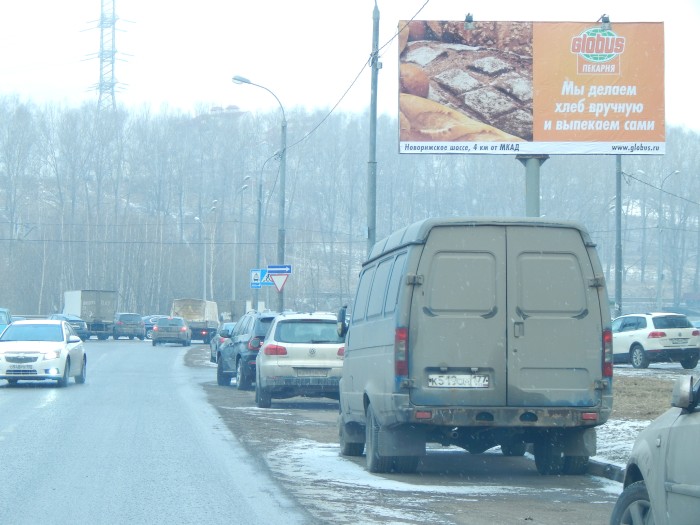 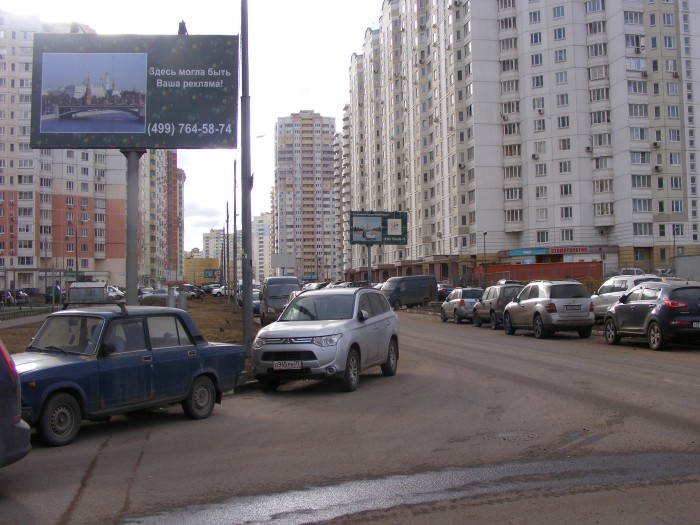                            Сторона А											Сторона БНомер места установки и эксплуатации рекламной конструкции соответствующий номеру адресной программы и номеру в альбом со схемой размещения рекламной конструкции.Фотоматериалы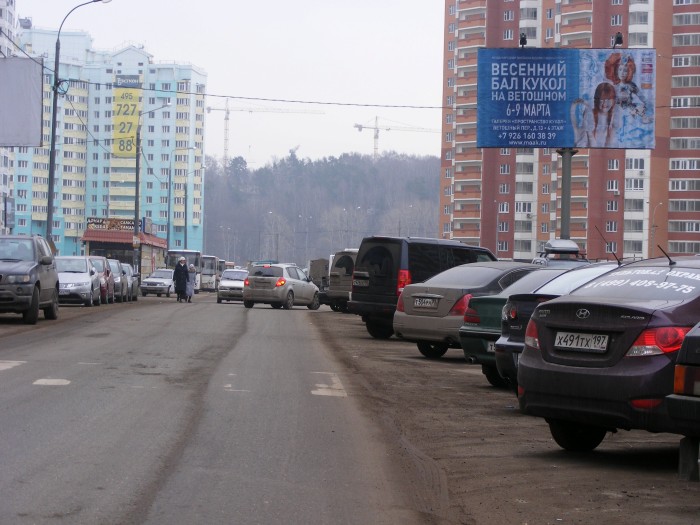 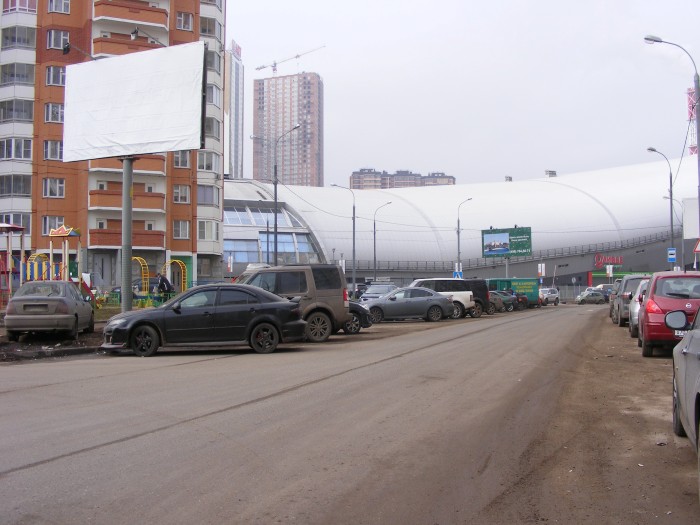                          Сторона А											Сторона БНомер места установки и эксплуатации рекламной конструкции соответствующий номеру адресной программы и номеру в альбом со схемой размещения рекламной конструкции.Приложение № 3к Порядку согласования схемразмещения рекламных конструкцийна территории муниципальных образованийМосковской области№601Адрес: МО, г. Красногорск, Павшинская пойма, Красногорский б-р д.3 (торец дома), слева при движении от Волоколамского шоссе Приложение № 3к Порядку согласования схемразмещения рекламных конструкцийна территории муниципальных образованийМосковской области№605Адрес: МО, г. Красногорск, Павшинская пойма, Красногорский б-р, напротив д. 11 (между д. д. 4-6)Приложение № 3к Порядку согласования схемразмещения рекламных конструкцийна территории муниципальных образованийМосковской области№607Адрес: МО, г. Красногорск, Павшинская пойма, Красногорский б-р д.11 (конец дома), 100 м. от пересечения с Павшинским б-ром Приложение № 3к Порядку согласования схемразмещения рекламных конструкцийна территории муниципальных образованийМосковской области№615Адрес: МО, г. Красногорск, Павшинская пойма, Подмосковный б-р д.9 (напротив), разделительная полоса Приложение № 3к Порядку согласования схемразмещения рекламных конструкцийна территории муниципальных образованийМосковской области№624Адрес: МО, г. Красногорск, Павшинская пойма, Павшинский б-р д.1Приложение № 3к Порядку согласования схемразмещения рекламных конструкцийна территории муниципальных образованийМосковской области№608Адрес: МО, г. Красногорск, Павшинская пойма, Красногорский б-р, напротив д. 11, 100 м. до пересечения с Павшинским б-ром 